Ghi chú: - UBND quận kiểm tra PCDB và ATTP (Thứ 4)    HIỆU TRƯỞNG    Nguyễn Thị ThứcUBND QUẬN LONG BIÊNTRƯỜNG TIỂU HỌC VIỆT HƯNG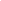 LỊCH CÔNG TÁC CHUNG CỦA TRƯỜNG(TUẦN 35 NĂM HỌC 2022-2023)TỪ NGÀY 15/5  ĐẾN NGÀY 21/5/2023ThứBuổiNội dung công việc, thời gian, địa điểmBộ phận thực hiệnLãnh đạophụ tráchGV trực(Cả ngày)Các ND công việc bổ sungHai15S- Chào cờ - 8h30: Lễ trao tặng Huy hiệu 45, 40 năm tuổi Đảng đợt 19/5/2023.- 9h30: Hội nghị hướng dẫn, trao đổi về nghiệp vụ công tác kiểm tra giám sát của Đảng năm 2023.- Đón hs trường MN Việt Hưng tham quan trường.- TPT, GVCN- Chi ủyĐ/c ThứcHạnhHai15C- Nộp DS đề nghị công nhận lao động tiên tiến về PNV- Duyệt bảng TH khối 1, 2, 3- BGH, đ/c TuyềnĐ/c ThứcHạnhBa16S- KT nề nềp CM, BT- GV nộp bài thu hoạch BDTX- Duyệt bảng TH khối 4, 5- BGH, GV- Đ/c Thức HT, Khánh LinhĐ/c Thức KimBa16C14h00: Tập huấn công tác TĐKT tại Hội trường tầng 4 Trung tâm bồi dưỡng chính trị quận- GVCN báo cáo số HS được khen thưởng- Đ/c Thức HT, TuyềnĐ/c Thức KimTư17SKT nề nềp CM, BTBGHĐ/c Thức DungTư17C- Các tổ bình xét TĐ, đánh giá CNN, VC- Đ/c Thức HTĐ/c Thức DungNăm18SKT nề nềp CM, BT- Kí duyệt HB khối 5- KT đánh giá HKII, KTNB- Đc Thức- BGHĐ/c Thức Khánh LinhNăm18C- Đ/c Thức HTĐ/c Thức Khánh LinhSáu19S- KT GD ĐĐHS, KTNB- BGHĐ/c Thức Lương TrangSáu19C-  Hoàn thiện hồ sơ công việc tuần 35. Lên lịch công tác tuần 36.- Họp TB đại diện CMHS 29 lớp- Tổng VS cuối tuần- BGH, GV được phân công- Đ/c Thức HTĐ/c Thức Lương TrangBảy20S-C-Tập huấn GD stem (trực tuyến)- Đánh giá HT, HP, Họp LT bình xét TĐ- Đ/c Thức HT;Thu TPTCN21S - CHọp CMHS tổng kết cuối năm học